COMUNITÀ MONTANA DELLA LESSINIA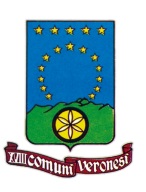 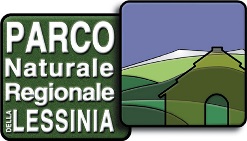 PARCO NATURALE REGIONALEPiazza Borgo n. 52 – 37021 Bosco Chiesanuova (Verona)Tel. 045 6799211 - Fax. 045 6780677cm.lessinia@legalmail.itdirezione@lessiniapark.itAREA PARCO E CULTURAIl Museo di FossiliUna visita al museo è un viaggio attraverso il tempo e lo spazio per scoprire un momento particolare della vita sul nostro pianeta, così come la sua natura e evoluzione. I protagonisti del museo sono i pesci: sia vivi che nuotano in acquari, sia fossili. Il nuovo Museo dei Fossili, costruito dalla Comunità Montana della Lessinia - Parco Naturale Regionale, inaugurato nel 1996, si estende per circa 700 m2 e comprende tre ampie aree di esposizione su due piani, progettato coi moderni criteri museali. Il museo può essere visitato su vari livelli. La semplice visione delle specie esibite è accompagnata dalla lettura di testi giustapposti a colorate illustrazioni della fauna moderna. In oltre, è possibile completare la visita osservando un filmato riprodotto che narra la storia geologica di Bolca e estesi pannelli che riproducono l’ambiente come appariva 50 milioni di anni fa. La prima galleria che apre la visita illustra gli aspetti geografici e geologici del territorio. Segue l’esibizione intitolata “I gioielli di Bolca”, si procede coi i principali depositi paleontologici della Val D’Alpone e con visuale e descrizione scritta di campioni di rocce selezionate dagli strati locali, con spiegazione esaustiva sulle dinamiche di fossilizzazione e tecniche di estrazione dei fossili. A seguire, una splendida stanza dedicata alla sistematica, dove la fauna travata a Pesciara e Monte Postale sono presentate in accordo alla loro classificazione. Due grandi acquari marini, uno con fauna marina mediterranea e l’atro tropicale, permettono ai visitatori di comparare tra loro gli esemplari moderni con quelli vecchi di 50 milioni di anni.  Il piano superiore del museo, recentemente inaugurato e dedicato alla memoria di Massimiliano Cerato, propone una nuova idea di esposizione: testi in due lingue (italiano-inglese), fotografie in alta definizione, monitor e nuove vetrine con esibiti pesci, piante terrestri, aragoste, gamberi, meduse, piume d’uccelli, insetti, vermi e altre specie.Pesciara di BolcaAdulti e bambini possono facilmente arricchire la loro visita al Museo dei Fossili e avventurarsi nella Pesciara preistorica con una visita nella vicina area di riserva naturale nel Parco della Lessinia, usata solo a scopo educativo, dove per secoli sono stati estratti fossili e dove negli anni scorsi si sono ripresi gli scavi paleontologici.  Quest’affascinante zona è ricca di storia, con tunnel che si sviluppano tra gli strati di rocce calcaree seguendone la curvatura sostenuti da colonne sia naturali che artificiali. Il “Cammino Paleontologico”, inaugurato nel 2004 e concepito dalla CML, permette ai visitatori di seguire un itinerario sviluppato in tre anelli, che si dipartono dal Museo.Proposta didatticaIl Parco della Lessinia, grazie ad un contributo ricevuto dalla fondazione CariVerona, ha affidato un servizio di progettazione e realizzazione di N. 80 interventi didattici nelle scuole di Verona e Provincia che ne faranno richiesta, sulla paleontologia di Bolca e della Val d’AlponeIn dettaglio, a completo carico di questo Ente, si offrono alle scuole di Verona e provincia:N. 80 (massimo) interventi didattici di 2 ore cadaunoCosti orari lezioni e rimborsi chilometrici compresiAll’uopo si allegano:Programma eventi didatticiCalendario incontriProgramma incontri didattico/educativiScuola primariaChi siamo – Presentazione video sulla zona di studio – cenni di geomorfologia e storia geologica – le località fossilifere di Bolca – la fossilizzazione, l’estrazione dei fossili, la preparazione dei fossili (cenni) – il Museo di Bolca e la Cava della Pesciara – come si trascorre una giornata a Bolca – possibilità di osservare dal vivo, con spiegazioni e analisi un resto fossile originale – apertura di qualche lastrina fossile – dibattitoScuola secondaria di I e II gradoPresentazione – video su Val d’Alpone e Bolca – aspetti geografici, geologici e ambientali – località fossilifere: la Pesciara – il Monte Postale – Spilecco – il Monte Purga – come si forma un fossile – la morte dei pesci (teorie varie ne tempo) – l’estrazione, gli attrezzi e il lavoro nella cava nel tempo – la preparazione del fossile e il restauro – lo studio dei fossili – presentazione del Museo di Bolca – come si può trascorrere una giornata a Bolca – possibilità di osservare dal vivo, con spiegazioni e analisi un resto fossile originale – apertura di qualche lastrina fossile – dibattitoMetodi e mezziGli argomenti trattati verranno in maniera più o meno dettagliata a seconda della risposta e dell’interesse verso quanto si propone ed a livelli più approfonditi man mano che l’età scolastica deli alunni aumenta. Per la presentazione del video si utilizza la lavagna luminosa LIM della classa che ci ospita oppure uno schermo ed un videoproiettore di proprietà della famiglia Cerato, anche con l’ausilio di alcuni fossili della propria collezione privata e filmati a tema, allo scopo di promuovere la conoscenza del Museo di Fossili di Bolca e dei siti paleontologici dell’alta Val d’Alpone, al fine di stimolare nei ragazzi e negli insegnanti la curiosità e il desiderio di visitare queste importanti peculiarità nel Parco Naturale Regionale della Lessinia. Tutti gli interventi saranno svolti nella persona del Sig. Cerato Massimo Cipriano, gestore del Museo dei Fossili di Bolca e della Pesciara, guida naturalistica-ambientale abilitata ed autorizzata per la provincia di Verona.Disponibilità sig. Massimo Cerato per lo svolgimento degli incontri nelle scuole/calendarioPremessa:Possibilità di tenere due incontri al mattino e, se richiesto, anche di pomeriggioÈ importante essere contattati in anticipo dalle scuole interessate per gli accordi definitiviSi farà di tutto per rispettare le date richieste ma, qualora intervenissero fattori straordinari, sarà compito nostro concordare con le scuole date diverse.MESE DI OTTOBREGIORNI 3-4-5-6-7-10-11-12-13-14-17-18-19-20-21-2-25-26-27-28-31MESE DI NOVEMBREGIORNI 7-8-9-10-11-14-15-16-17-18-21-22-23-24-25-28-29-30MESE DI DICEMBREGIORNI 1-2-5-6-7MESE DI GENNAIOGIORNI 9-10-11-12-13-16-17-18-19-20-23-24-25-26MESE DI FEBBRAIOGIORNI 1-2-3-6-7-8-9-10-13-15-16-17-20-21-22-24-27INFORMAZIONI E PRENOTAZIONIPer informazioni e prenotazioni scrivere a Massimo Cerato, responsabile del Museo dei Fossili:  info@museodeifossili.it